Application for 2024 Churchwide Gathering Grant Presbyterian Women in the Presbyterian Church (U.S.A.)Leadership Development ProgramApplications must be received twenty (20) days prior to need for consideration. Have a PW moderator sign the application and attach a letter of endorsement (other than your moderator) with the sender’s contact information. Incomplete applications will not be considered. Presbyterian Women Purpose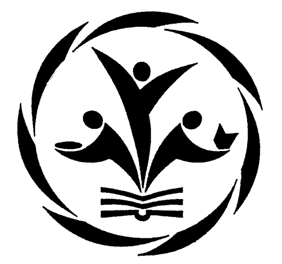 Forgiven and freed by God in Jesus Christ, and empowered by the Holy Spirit,we commit ourselves:to nurture our faith through prayer and Bible study,to support the mission of the church worldwide,to work for justice and peace, andto build an inclusive, caring community of women that strengthens the Presbyterian Church (U.S.A.) and witnesses to the promise of God’s kingdom. This grant for the 2024 PW Churchwide Gathering is payable as a credit on the Gathering registration portal for $450. The grant is intended to provide financial assistance to women who are active in the PC(USA) to participate in the work of Presbyterian Women for personal leadership development. If an applicant previously was awarded a grant from Presbyterian Women, at least three years (36 months) must have passed since the grant.  Name:                                                                    Email address:      Mailing address:      Home phone:      		Cell phone:      	Work phone:      Have you previously received a PW grant?  yes     no    If yes, amount       and date      What were grant funds used for?      Are you an active member of the Presbyterian Church (U.S.A.)? 	  yes     no    Name of Church:        Presbytery:         			                  Synod:      		Are you currently serving as a PW leader in your:Church: yes  no   Presbytery: yes  no   Synod: yes  no   Churchwide: yes  no For the following questions, be specific and use additional space as needed.Please describe your role(s) and dates of service. Why do you want to attend this event? What will you do with the training you receive at this event and share your experience with PW and/or other groups in your area? Please describe your plan.What other sources of funding have you pursued and/or received? Applicant signatureName__________________________________________ Date _______________________Signature of PW moderator in the congregation, presbytery, or synodName__________________________________________ Date _______________________Moderator of____________________________Email this form with a letter of endorsement from a Presbyterian woman other than your moderator to: Rhonda.martin@pcusa.orgFor Office Use OnlyDate application received:  ____________________By:_______________________________________Grant # ____________ Assigned by: ___________________________________Date: _________________Date application forwarded to committee for review: _______________By:___________________________ Date application approved by committee: ____________________________________________Amount approved $_________ (Maximum $450 or amount approved on application)Date information entered into CWG registration portal: ________By: _______________________________SourceDate RequestedAmount RequestedAmount Received 